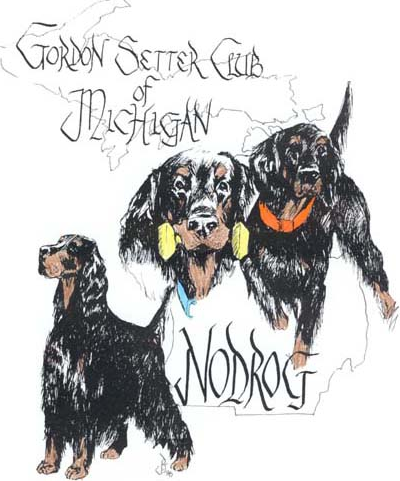 NODROGGORDON SETTER CLUB OF MICHIGAN2023 – 2024AWARDSClub Member: ______________________________________________________________Reg. Name Dog: ___________________________________________________________Dog’s Call Name___________________________________________________________										         (Bar/Plaque)Award: __________________________________ Date: _____________      __________Award: __________________________________ Date: _____________      __________Award: __________________________________ Date: _____________      __________Events Worked At:______________________________________________________ Date: ______________________________________________________________________ Date: ______________________________________________________________________ Date: ________________Club member MUST work a minimum of THREE club events to be eligible for aFree plaque and 1st initial barAdditional Plaques and/or Additional Title Bars are at club members expense (please ask for price)Awards will be awarded at Annual Picnic – July 2024Awards may be mailed at owner’s expenseDeadline for submission - - - June 30, 2024Mary Grill – 625 N. Force Rd. – Attica, MI 48412Krystaless@hotmail.com